Производим бетон всех марок и характеристик. Цена с НДС за куб без доставки                                                                                          info@beton-solomon.ru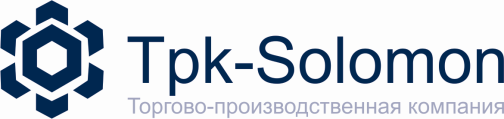                                                                                           тел: +7 (495)960-92-62                                                                                                +7 (968)826-11-10ПРАЙС ЛИСТТоварный бетонЦена с НДС руб/ м3БСГ В7,5 М100 П1-4 F50 W23150БСГ В12,5 М150 П1-4 F100 W23300БСГ В15 М200 П1-4 F150 W43500БСГ В20 М250 П1-4 F150 W43600БСГ В22,5 М300 П1-4 F150 W63650БСГ В25 М350 П1-4 F200 W63750БСГ В30 М400 П1-4 F200 W104300БСГ В35 М450 П1-4 F300 W124550БСГ В40 М550 П1-4 F300 W144700БСГ В45 М600 П1-4 F300 W144850Тощий бетонЦена с НДС руб/ м3М100 Ж4 F50 W23000М150 Ж4 F50 W43100М200 Ж4 F50 W43200Товарный раствор ГОСТ 28013-98Товарный раствор ГОСТ 28013-98ПЦСПЦСНаименованиеБез ПМДНаименованиеБез ПМДМ50 Пк3-42550ПЦС (сухая) М102350М100 Пк3-42750ПЦС (сухая) М402400М150 Пк3-42950ПЦС (сухая) М602450М200 Пк3-43100ПЦС (сухая) М752500М300 Пк3-43500Цементное молоко3050КерамзитобетонЦена с НДС руб/ м3Керамзитобетон М1003400Керамзитобетон М1503600Керамзитобетон М2003700Керамзитобетон М2503800Растворы штукатурные и кладочныеРастворы штукатурные и кладочныеРастворы штукатурные и кладочныеРастворы штукатурные и кладочныеНаименование, классПодвижностьМорозостойкостьЦена с НДС руб/ м3М-50Пк-1-4F-252900М-100Пк-1-4F-253100М-150Пк-1-4F-253350М-200Пк-1-4F-253500ПескобетонЦена с НДС руб/ м3М200/Пк 1-42900М250/ПКк 1-43100М300/Пк 1-43300Мелкозернистый бетон фр. гранит 3/10Цена с НДС руб/ м3БСМ В22,5 М3004350БСМ В25 М3504550БСМ В30 М4004750БСМ В35 М4504950Мостовой бетонЦена с НДС руб/ м3БСТ В25 М350 ГРАНИТ П1-4 F300 (II)W84500БСТ В30 М400 ГРАНИТ П1-4 F300 (II)W104650БСТ В35 М450 ГРАНИТ П1-4 F300 (II)W124850БСТ В40 М550 ГРАНИТ П1-4 F300 (II)W145050ДОРОЖНЫЙ БЕТОНЦена с НДС руб/ м3М100 Ж4 F50 W23000М150 Ж4 F50 W43100М200 Ж4 F50 W43200ТЯЖЕЛЫЙ БЕТОНЦена с НДС руб/ м3БСТ В7,5 М100 П1-4 F50 W23150БСТ В12,5 М150 П1-4 F100 W23300БСТ В15 М200 П1-4 F150 W43500БСТ В20 М250 П1-4 F150 W43600БСТ В22,5 М300 П1-4 F150 W63650БСТ В25 М350 П1-4 F200 W63750БСТ В30 М400 П1-4 F200 W104300БСТ В35 М450 П1-4 F300 W124550БСТ В40 М550 П1-4 F300 W144700БСТ В45 М600 П1-4 F300 W144850ЛЕГКИЙ БЕТОНЦена с НДС руб/ м3ЛЕГКИЙ БЕТОНD800D1200D1600БСЛ В7,5 М100 D1600-D1200350034503350БСЛ В12,5 М150 D1600-D1200370036503550БСЛ В15 М200 D1600-D1200380037503650БСЛ В20 М250 D1600-D1200390038503800ЗИМНИЙ БЕТОНЦена с НДС руб/ м3с ПМДБСТ В7,5 М100 П1-4 F50 W23350БСТ В12,5 М150 П1-4 F100 W23500БСТ В15 М200 П1-4 F150 W43700БСТ В20 М250 П1-4 F150 W43800БСТ В22,5 М300 П1-4 F150 W63850БСТ В25 М350 П1-4 F200 W63950БСТ В30 М400 П1-4 F200 W104500БСТ В35 М450 П1-4 F300 W124750БСТ В40 М550 П1-4 F300 W144900БСТ В45 М600 П1-4 F300 W145050ФИБРОБЕТОНЦена с НДС руб/м3МЕТАЛЛЦена с НДС руб/ м3 ПОЛИПРОПИЛЕНФБСГ В7,5 М100 П1-4 F50 W247503550ФБСГ В12,5 М150 П1-4 F100 W249003700ФБСГ В15 М200 П1-4 F150 W451003900ФБСГ В20 М250 П1-4 F150 W452004000ФБСГ В22,5 М300 П1-4 F150 W652504050БСГ В25 М350 П1-4 F200 W653504150ФБСГ В30 М400 П1-4 F200 W1059004700ФБСГ В35 М450 П1-4 F300 W1262005000ФБСГ В40 М550 П1-4 F300 W1464005200ФБСГ В45 М600 П1-4 F300 W1466006800